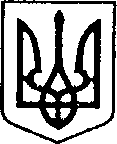 УКРАЇНАЧЕРНІГІВСЬКА ОБЛАСТЬН І Ж И Н С Ь К А    М І С Ь К А    Р А Д АВ И К О Н А В Ч И Й    К О М І Т Е ТР І Ш Е Н Н Явід  16 березня  2023 р.     	 	  м. Ніжин					№ 89Про доповнення додатків №№ 2,3,4,5рішення виконавчого комітету Ніжинської міської ради від 08.09.2022 року № 282 «Про затвердження списків учнівзакладів загальної середньої освітина харчування за кошти бюджетуНіжинської територіальної громадиу 2022-2023 н.р.»Відповідно до ст.ст. 28,42,53,59,73 Закону України «Про місцеве самоврядування в Україні», на виконання ст. 5 Закону України «Про охорону дитинства», ст. 20 Закону України «Про повну загальну середню освіту»,  статті 10 Закону України «Про статус ветеранів війни, гарантії їх соціального захисту»,  Постанови Кабінету Міністрів України від 24.03.2021р. № 305 «Про затвердження норм та Порядку організації харчування у закладах освіти та дитячих закладах оздоровлення та відпочинку»,  програми «Соціальний захист учнів закладів загальної середньої освіти Ніжинської міської об’єднаної територіальної громади шляхом організації гарячого харчування у 2023 році», рішень виконавчого комітету Ніжинської міської ради від 05.04.2018 року «Про харчування у закладах загальної середньої освіти дітей загиблих учасників антитерористичної операції», від 12.02.2015р. № 35 «Про безкоштовне харчування у дошкільних та загальноосвітніх навчальних закладах дітей, батьки яких є учасниками антитерористичної операції та дітей загиблих батьків під час бойових дій», Регламенту виконавчого комітету Ніжинської міської ради Чернігівської області VІІІ скликання, затвердженого рішенням Ніжинської міської ради VІІІ скликання від 24.12.2020 року № 27-4/2020, виконавчий комітет Ніжинської міської ради вирішив:	1. Доповнити додаток 2 до п.1 рішення виконавчого комітету Ніжинської міської ради від 08.09.2022 року № 282	2. Доповнити додаток 3 до п.1 рішення виконавчого комітету Ніжинської міської ради від 08.09.2022 року № 2823.Доповнити додаток 4 до п.1 рішення виконавчого комітету Ніжинської міської ради від 08.09.2022 року № 282	4. Доповнити додаток 5 до п.1 рішення виконавчого комітету Ніжинської міської ради від 08.092022 року № 282                                                                                                  	5. Управлінню освіти Ніжинської міської   ради   Чернігівської  області (Градобик В.В.) протягом 5 днів з дня прийняття рішення оприлюднити його на офіційному сайті Ніжинської міської ради.	6.  Контроль за виконанням рішення покласти на заступника міського голови з питань діяльності виконавчих органів ради Смагу С.С.Міський голова                      					Олександр КОДОЛАВІЗУЮТЬЗаступник начальника Управління освіти              	Надія ПОНОМАРЕНКО    Заступник міського голови                                      	Сергій СМАГАз питань діяльності виконавчих органів ради                                		Начальник фінансового управління                		Людмила ПИСАРЕНКОНачальник відділу                                            		В’ячеслав   ЛЕГА юридично-кадрового забезпечення    Керуючий справами                                          		Валерій САЛОГУБвиконавчого комітету міської радиПОЯСНЮВАЛЬНА ЗАПИСКАдо проєкту рішення від 16.03.2023 року  «Про доповнення додатків №№ 2,3,4,5 рішення виконавчого комітету  Ніжинської міської ради від 08.09.2022 року № 282 «Про затвердження списків учнів закладів загальної середньої освіти на харчування за кошти бюджету Ніжинської територіальної громади у 2022-2023 н.р.»Обгрунтування необхідності прийняття рішення. 	Відповідно до поданих клопотань керівників (директорів) закладів загальної середньої освіти та підтверджуючих документів, виникає необхідність доповнити затверджені списки учнів на харчування за кошти бюджету громади.	2. Загальна характеристика і основні положення проєкту.Проєкт рішення вносить доповнення до додатків рішення виконавчого комітету від 08.09.2022 року №282:додаток 2 - 11 учнів;додаток 3- 1 учениця;додаток 4 - 1 учениця;додаток 5 - 4 учні.	3. Стан нормативно-правової бази у даній сфері правового регулювання.Проєкт складений відповідно до ст.ст. 28,42,53,59,73 Закону України «Про місцеве самоврядування в Україні», на виконання ст. 5 Закону України «Про охорону дитинства», ст. 20 Закону України «Про повну загальну середню освіту»,  статті 10 Закону України «Про статус ветеранів війни, гарантії їх соціального захисту»,  Постанови Кабінету Міністрів України від 24.03.2021р. № 305 «Про затвердження норм та Порядку організації харчування у закладах освіти та дитячих закладах оздоровлення та відпочинку»,  програми «Соціальний захист учнів закладів загальної середньої освіти Ніжинської міської об’єднаної територіальної громади шляхом організації гарячого харчування у 2023 році», рішень виконавчого комітету Ніжинської міської ради від 05.04.2018 року «Про харчування у закладах загальної середньої освіти дітей загиблих учасників антитерористичної операції», від 12.02.2015р. № 35 «Про безкоштовне харчування у дошкільних та загальноосвітніх навчальних закладах дітей, батьки яких є учасниками антитерористичної операції та дітей загиблих батьків під час бойових дій», Регламенту виконавчого комітету Ніжинської міської ради Чернігівської області VІІІ скликання, затвердженого рішенням Ніжинської міської ради VІІІ скликання від 24.12.2020 року № 27-4/2020.4. Фінансово-економічне обґрунтування.Згідно документів, поданих закладами загальної середньої освіти, за кошти міського бюджету додатково з 16.03.2023 року будуть харчуватися:-  11 учнів з малозабезпечених сімей;- 1 учениця із числа дітей з особливими освітніми потребами, яка навчається в інклюзивному класі;- 1 учениця, із числа внутрішньо переміщених осіб;- 4 учні, батьки яких є учасниками антитерористичної операції (ООС), учасниками бойових дій;Всього 17 учнів. З них 5 здобувачів освіти  1-4 класів, 12 учнів 5-11 класів.Розрахунок коштів на 1 день:5 учні х  40,0 грн. = 200,0 грн.12  учнів х 43,0 грн. = 516,0 грн.З 16 березня 2023 р.:Березень  	-  716,0 грн. х 7 дн. = 5 012,0 грн.Квітень   	-  716,0 грн. х 20 дн. = 14 320,0 грн.Травень  	-  716,0 грн. х 20 дн. = 14 320,0 грн.Разом 33 652,0 грн.Харчування учнів категорійних родин не потребує додаткових коштів міського бюджету.5. Прогноз соціально-економічних та інших наслідків прийняття проєкту.Прийняття проєкту дозволить забезпечити гарячим харчуванням учнів пільгових категорій.6. Доповідати проєкт на засіданні буде заступник начальника Управління освіти Пономаренко Надія Олексіївна.Заступник начальник Управління освіти                       	Надія Пономаренко№ п/пПрізвище, ім’я,по-батькові дитиниЗНЗКласГімназія №95-АГімназія №92-АГімназія №103-АЗОШ І-ІІІ ст. №152-БЗОШ І-ІІІ ст. №155-БЗОШ І-ІІІ ст. №157-БЗОШ І-ІІІ ст. №159-ГЗОШ І-ІІІ ст. №156-ГЗОШ І-ІІІ ст. №155-АЗОШ І-ІІІ ст. №154-БГімназія №178-Б№ п/пПрізвище, ім’я,по-батькові дитиниЗНЗКласГімназія №21-Б№ п/пПрізвище, ім’я,по-батькові дитиниЗНЗКлас1.Гімназія №178-Б№ п/пПрізвище, ім’я,по-батькові дитиниЗНЗКласГімназія №38-БГімназія №35-ВГімназія №108-ВЗОШ І-ІІІ ст. №157-Б